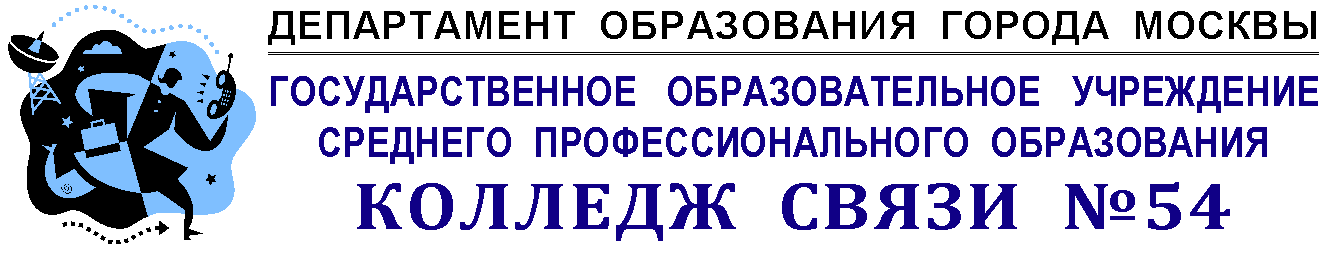                      КОНТРОЛЬНАЯ РАБОТА                     по дисциплине «Русский язык»                   (варианты контрольных тестов)Разработала преподаватель русского языка и литературы, к.ф.н.Акпамбетова Т.М.                                                 2012 г.                             ПОЯСНИТЕЛЬНАЯ ЗАПИСКА 	 Контрольная работа (варианты контрольных тестов) по дисциплине «Русский язык » для  студентов СПО проводится в конце 1семестра. Контрольные тесты (10 вариантов) состоят из 30 вопросов (каждый вариант).  Вопросы соответствуют программе изучаемой дисциплины и уровню подготовки студентов. Обучающийся должен:знать/пониматьосновные единицы и уровни языка, их признаки и взаимосвязь;орфоэпические, лексические, грамматические, орфографические и пунктуационные нормы современного русского литературного языка;  уметьанализировать языковые единицы с точки зрения правильности, точности и уместности их употребления;проводить лингвистический анализ текстов различных функциональных стилей и разновидностей языка;                    КРИТЕРИИ ОЦЕНОК 30 – 27                          «ОТЛИЧНО»26 – 24                         «ХОРОШО»     23 – 20                         «УДОВЛЕТВОРИТЕЛЬНО» Менее 20                      «НЕУДОВЛЕТВОРИТЕЛЬНО»Вариант 11. В каком ряду все слова состоят из 7 звуков?1) воробьи, перешьют, поставь2) объедки, уязвить, обжечься3) увлечься, мальчонка, съешьте4) маячить, разрежьте, бурьян2. В каком ряду во всех словах ударение падает на первый слог?1) дочистка, легка, лила2) цемент, близка, рвала3) принял, мельком, инсульт4) понят, заговор, тортов3. В каком ряду каждое слово состоит из приставки, корня, одного суффикса и окончания?1) свалка, переплывая, обладание, прослушавший2) связной, принесший, перегородка, пришкольный3) протухший, обещание, пролезающий, заглядывая4) выпачканный, прокручивая, нависший, страдание4. В каком ряду лексическое значение одного из слов сформулировано неверно?1) цензура - надзор за печатью и средствами массовой информации; триумф - успех, победа, торжество2) рутина - консерватизм, застой; делегат - выборный представитель3) стажёр - лицо, проходящее испытательный срок; сувенир - подарок к дню рождения4) штудировать - тщательно изучать что-либо; симпатичный -располагающий к себе, приятный5. В каком ряду все имена существительные женского рода ?1) фальшь, роскошь, картофель, коктейль2) утварь, мишень, вексель, трюфель3) фланель, мозоль, полночь, картечь4) лазурь, плесень, патруль, пудель6. В каком ряду во всех словах на месте пропуска пишется буква о?1) м…билизация, ипр…визация, т…рпеда, г…рмония2) кр…потливый, дем…кратический, ген…цид, пр…винция3) к…лоритный, к…ндиционер, с…циология, п…рфюмерия4) к…ленкор, апл…дисменты, пр…пеллер, г…ллюцинация7. Какое предложение осложнено обособленным определением?(Знаки препинания не расставлены)1) Издалека едва слышна заглушаемая неумолчным шумом волн песня рыбаков.2) Листва из-под ног выходит плотно слежалая и серая.3) Равнина уже покрывшаяся первыми весенними цветами была прекрасна.4) Угрюмо шмель гудит толкаясь по стеклу8. В каком ряду во всех словах на месте пропуска пишется буква и ?1) ауд…унция, дем…сезонный, мельх…оровый, консп…ративный2) конт…нгент, инд…видуальный, с…нонимический, ош…ломлённый3) пр…вередливый, с…нтаксический, тр…буна, глиц…риновый4) экв…валент, рефр…жератор, обл…гация, эл…ватор9. В каком ряду во всех словах на месте пропуска пишется буква е?1) к…рамический, п…рила, мал…рия, им…тация2) д…кольте, алл…гория, сув…нирный, м…моральный3) п…рсонал, д…легация, ман…кен, к…бернетика4) р…ваншизм, с…ртификат, эксп…диция, кв…танция10 .Какое предложение является сложным ? (Знаки препинания не расставлены)1) Стараясь не зацепиться за колючую проволоку Дмитрий перелез через забор передал часовому узелок с едой а затем оглядываясь и пригибаясь осторожно побежал назад.2) Василий увидел дымок вьющийся из трубы родного дома знакомую зелень берёз осеняющих этот приют и блестевшую между деревьями серебряную полосу Волги.3) Они быстро поднялись раскланялись немного энергичнее чем при встрече и быстро вышли из комнаты озадачив всех присутствующих своим поведением4) К сожалению я не помню когда впервые мы встретились с этим человеком11. В каком ряду во всех словах на месте пропуска пишется буква а?1) выр…щенный, к…сательная, к…снуться2) р…стительность, изл…жение, г…рячий3) неприк…саемые, ск…чок, предпол…гать4) отр…стить, прир…щение, отл…жить12. В каком ряду во всех словах на месте пропуска пишется одна и та же буква?1) авиац…онный, инц…дент, пац…ент, рец…нзент2) соц…альный, антиц…клон, панц…рь, исц…лить3) пениц…ллин, ц…вилизация, ц…линдрический, стац…онар4) спец…фикация, ц…стерна, энц…клопедия, ц…ремония13. В каком ряду во всех словах на месте пропуска пишется буква т?1) завис…ник, аген…ство, захолус..ный, бессловес…ный2) злос..ный, лаборан…ский, аспиран…ский, блес…нуть3) извес…няк, ненавис…ник, буревес…ник, безжалос…ный4) горес…ный, крупи…чатый, опас…ливый, безвкус…ный14. В каком ряду во всех словах на месте пропуска пишется буква д?1) упраз…нить, бороз…чатый, грандиоз…ный, объез…чик2) фель…шер, мун…штук, безвозмез…ный, звёз…ный3) сво…чатый, уез…ный, в сер…цах, уз…ник4) сер…цебиение, под уз…цы, праз…ничный, по…черк15. В каком ряду в обоих словах на месте пропуска пишется буква н ?1) прете…дент, конста…тировать2) ре…тген, конти…гент3) инте…дантский, инци…дент4) мо…пансье, преце…дент16. Какое предложение является простым со сравнительным оборотом? (Знаки препинания не расставлены)1) После дождя всё вокруг как-то преобразилось просторы гладко улеглись вдали как будто выровняли горы и равнину подмели.2) Азовское море цветёт в начале августа как цветут реки и пруды.3) Иней лежал даже на палубе как белая крупная соль и хрустел под ногами4) Многие русские слова сами по себе излучают поэзию как драгоценные камни излучают таинственный блеск.17. В каком ряду во всех словах на месте пропуска пишутся буквы сс ?1) пре…а, режи…ер, а…сортимент2) профе…ия, а…стероид, а…оциация3) генерали…имус, би…ектриса, а…кетический4) ма…ивный, депре…ия, продю…ер18. В каком ряду во всех словах на месте пропуска пишутся буквы мм ?1) диле…а, гра…атика, а…биции2) ко…ентарий, ко…иссия, гра…отность3) ко…юнике, диагра…а, и…мигрировать4) ко…уникативный, др…а, гу…анизм19. В каком ряду во всех словах на месте пропуска пишутся буквы лл?1) и…юминация, ба…ада, а…ея, ба…юстрада2) инте…ект, ба…аст, а…итерация, бесте…ер3) капи…яр, ба…он, апе…яция, а…игатор4) ко…ега, баци…а, арти…ерия, бе…орусский20.В каком ряду в обоих словах на месте пропуска пишутся буквы фф ?1) а…ект, ди…ирамб2) э…ектный, су…иксальный3) де…исный, о…ицер4) ди…еренциальный, о…ициант21. В каком ряду во всех словах на месте пропуска пишутся буквы кк ?1) а…лиматизация, а…уратный, а…варельный2) а…ордный, а…кредитив, а…омулятор3) а…мпанимент, а…ордеон, а…робатический4) а…омпаниатор, а…ватория, а…адемический22. В каком ряду в обоих словах на месте пропуска пишутся буквы пп?1) а…арат, а…елляция 2) а…ассионата, ка…итуляция3) а…ликация, а…ендицит4) а…етитный, а…лодисменты23. В каком ряду в обоих словах на месте пропуска пишется буква ы ? 1) под…грать, контр…гра, об…скивать2) под…тожить, пред…дущий, дез…нформация 3) раз…гранный, без…дейный, небез…известный4) с…знова, с…импровизированный, за…нтересовать24.В каком сложноподчинённом предложении придаточная часть соединена с главной при помощи союзного слова ?1) Мне припомнилась нынче собака, что была моей юности друг.2) Я утром должен быть уверен, что с вами днём увижусь я.3) Ты говоришь, что опять дождёмся весны.4) Я считаю, что лес - прекрасное выражение силы природы и самый ясный образчик её совершенства.25. В каком ряду нет ошибок в построении словосочетаний ?1) согласно пословице, прикоснуться к горячей плите2) коснуться проблем, скучаю за тобой3) различать союзы, преимущество надо мной4) директор училища, заведующий аптеки26. В каком ряду во всех словах на месте пропуска пишется приставка при- ? 1) пр…права, пр..нудительный, пр…менить2) пр…глашение, пр…дирчивый, пр…следовать3) пр…бой, пр…вередливый, пр…успевающий4)пр…готовить, пр…тягательный, пр…вратный27. В каком ряду во всех словах на месте пропуска пишется приставка пре- ? 1) пр…вратиться, пр…взойти, пр…щемить2) пр…одолеть, пр…обладать, пр…чёска3) пр…секающий, пр…терпевающий, пр…небрежение4) пр…образить, пр…поднести, пр…охотиться28. В каком ряду во всех словах на месте пропуска пишется нн ? 1) автоматизирова…ая система, женщина хорошо воспита…а, глиня…ая посуда2) маленькая вяза…ая шапочка, песча…ый бархан, жаре…ый картофель3) избалова…ые дети, плете…ая корзина, документы разорва…ы4) централизова…ое тестирование, маринова…ые грибы, проторе…ая дорога29. В каком ряду нет ошибок в построении словосочетаний ?1) испортить настроение, грустить по вас2) виднеющийся вдали, опираться на фактах3) указать на недостатки, не поддающийся на провокации4) предпринять меры, проявление сознательностей30. В каком ряду во всех словах на месте пропуска пишется ь ? 1) бьющий ключ…, любимая вещ…, глубоких луж…, распростиш…ся с людьми2) стало невмочь…, голос певуч…, громкий плач…, оденеш…ся потеплее3) промаж… клеем, удивительный товарищ…, грозовых туч…, печ… рулет4) разреж…те лист, достучиш…ся до соседа, бежать вскач…, помощ… преподавателяВариант 21.В каком ряду все слова имеют только мягкие согласные звуки?1) безмятежность, утешение, комментарий2) бюллетень, часики, десятилетие3) съешьте, по-щучьему, отличаешься4) режьте, серебряный, прищемит2. В каком ряду во всех словах ударение падает на второй слог?1) ждала, диагноз, намерение2) подкралась, доверху, каталог3) документ, заняла, инструмент4) углубить, языки, украдут3.В каком ряду каждое слово состоит из приставки, корня, одного суффикса и окончания?1) проткнули, запекая, внушение, размазанный2) походка, отцветший, вытяжка, заварка3) отделка, перепечатанный, припрятанный, разнимая4) закваска, заботливый, выговаривая, заказной4. Лексическое значение какого слова сформулировано неправильно?1) безответный - не получающий, не дающий ответа2) безответственный - не несущий или не сознающий ответственности3) болотный - живущий, произрастающий на болоте4) болотистый - предназначенный для работ на болоте, передвижения на болоте5.В каком ряду все имена существительные мужского рода ?1) каракуль, портфель, хворь, водевиль2) скальпель, текстиль, бинокль, мигрень3) пасквиль, дактиль, вензель, глазурь4) тюль, рояль, вестибюль, шампунь6.В каком ряду во всех словах на месте пропуска пишется буква а ?1) выр…щенный, к…сательная, к…снуться2) р…стительность, изл…жение, г…рячий3) неприк…саемые, ск…чок, предпол…гать4) отр…стить, прир…щение, отл…жить7.В каком ряду во всех словах на месте пропуска пишется одна и та же буква?1) авиац…онный, инц…дент, пац…ент, рец…нзент2) соц…альный, антиц…клон, панц…рь, исц…лить3) пениц…ллин, ц…вилизация, ц…линдрический, стац…онар4) спец…фикация, ц…стерна, энц…клопедия, ц…ремония8.В каком ряду во всех словах на месте пропуска пишется буква т?1) завис…ник, аген…ство, захолус..ный, бессловес…ный2) злос..ный, лаборан…ский, аспиран…ский, блес…нуть3) извес…няк, ненавис…ник, буревес…ник, безжалос…ный4) горес…ный, крупи…чатый, опас…ливый, безвкус…ный9.В каком ряду во всех словах на месте пропуска пишется буква д?1) упраз…нить, бороз…чатый, грандиоз…ный, объез…чик2) фель…шер, мун…штук, безвозмез…ный, звёз…ный3) сво…чатый, уез…ный, в сер…цах, уз…ник4) сер…цебиение, под уз…цы, праз…ничный, по…черк10.В каком ряду в обоих словах на месте пропуска пишется буква н ?1) прете…дент, конста…тировать2) ре…тген, конти…гент3) инте…дантский, инци…дент4) мо…пансье, преце…дент11. Какое предложение является простым со сравнительным оборотом? (Знаки препинания не расставлены)1) После дождя всё вокруг как-то преобразилось просторы гладко улеглись вдали как будто выровняли горы и равнину подмели.2) Азовское море цветёт в начале августа как цветут реки и пруды.3) Иней лежал даже на палубе как белая крупная соль и хрустел под ногами4) Многие русские слова сами по себе излучают поэзию как драгоценные камни излучают таинственный блеск.12.В каком ряду во всех словах на месте пропуска пишутся буквы сс?1) пре…а, режи…ер, а…сортимент2) профе…ия, а…стероид, а…оциация3) генерали…имус, би…ектриса, а…кетический4) ма…ивный, депре…ия, продю…ер13.В каком ряду во всех словах на месте пропуска пишутся буквы мм?1) диле…а, гра…атика, а…биции2) ко…ентарий, ко…иссия, гра…отность3) ко…юнике, диагра…а, и…мигрировать4) ко…уникативный, др…а, гу…анизм14.В каком ряду во всех словах на месте пропуска пишутся буквы лл?1) и…юминация, ба…ада, а…ея, ба…юстрада2) инте…ект, ба…аст, а…итерация, бестсе…ер3) капи…яр, ба…он, апе…яция, а…игатор4) ко…ега, баци…а, арти…ерия, бе…орусский15.В каком ряду в обоих словах на месте пропуска пишутся буквы фф ?1) а…ект, ди…ирамб2) э…ектный, су…иксальный3) де…исный, о…ицер4) ди…еренциальный, о…ициант16. Какое предложение является сложным ? (Знаки препинания не расставлены)1) Стараясь не зацепиться за колючую проволоку Дмитрий перелез через забор передал часовому узелок с едой а затем оглядываясь и пригибаясь осторожно побежал назад.2) Василий увидел дымок вьющийся из трубы родного дома знакомую зелень берёз осеняющих этот приют и блестевшую между деревьями серебряную полосу Волги.3) Они быстро поднялись раскланялись немного энергичнее чем при встрече и быстро вышли из комнаты озадачив всех присутствующих своим поведением4) К сожалению я не помню когда впервые мы встретились с этим человеком17.В каком ряду во всех словах на месте пропуска пишутся буквы кк?1) а…лиматизация, а…уратный, а…варельный2) а…ордный, а…кредитив, а…умулятор3) а…мпанимент, а…ордеон, а…робатический4) а…омпаниатор, а…ватория, а…адемический18.В каком ряду в обоих словах на месте пропуска пишутся буквы пп?1) а…арат, а…елляция 2) а…ассионата, ка…итуляция3) а…ликация, а…ендицит4) а…етитный, а…лодисменты19. В каком ряду в обоих словах на месте пропуска пишется буква ы ? 1) под…грать, контр…гра, об…скивать2) под…тожить, пред…дущий, дез…нформация 3) раз…гранный, без…дейный, небез…известный4) с…знова, с…импровизированный, за…нтересовать20.В каком сложноподчинённом предложении придаточная часть соединена с главной при помощи союзного слова ?1) Мне припомнилась нынче собака, что была моей юности друг.2) Я утром должен быть уверен, что с вами днём увижусь я.3) Ты говоришь, что опять дождёмся весны.4) Я считаю, что лес - прекрасное выражение силы природы и самый ясный образчик её совершенства.21. В каком ряду нет ошибок в построении словосочетаний?1) согласно пословице, прикоснуться к горячей плите2) коснуться проблем, скучаю за тобой3) различать союзы, преимущество надо мной4) директор училища, заведующий аптеки22.В каком ряду во всех словах на месте пропуска пишется приставка при- ? 1) пр…права, пр..нудительный, пр…менить2) пр…глашение, пр…дирчивый, пр…следовать3) пр…бой, пр…вередливый, пр…успевающий4)пр…готовить, пр…тягательный, пр…вратный23.В каком ряду во всех словах на месте пропуска пишется приставка пре-? 1) пр…вратиться, пр…взойти, пр…щемить2) пр…одолеть, пр…обладать, пр…чёска3) пр…секающий, пр…терпевающий, пр…небрежение4) пр…образить, пр…поднести, пр…охотиться24.В каком ряду во всех словах на месте пропуска пишется нн ? 1) автоматизирова…ая система, женщина хорошо воспита…а, глиня…ая посуда2) маленькая вяза…ая шапочка, песча…ый бархан, жаре…ый картофель3) избалова…ые дети, плете…ая корзина, документы разорва…ы4) централизова…ое тестирование, маринова…ые грибы, проторе…ая дорога25.В каком ряду нет ошибок в построении словосочетаний ?1) испортить настроение, грустить по вас2) виднеющийся вдали, опираться на фактах3) указать на недостатки, не поддающийся на провокации4) предпринять меры, проявление сознательностей26. В каком ряду во всех словах на месте пропуска пишется ь? 1) бьющий ключ…, любимая вещ…, глубоких луж…, распростиш…ся с людьми2) стало невмочь…, голос певуч…, громкий плач…, оденеш…ся потеплее3) промаж… клеем, удивительный товарищ…, грозовых туч…, печ… рулет4) разреж…те лист, достучиш…ся до соседа, бежать вскач…, помощ… преподавателя27. Какое предложение является простым? (Знаки препинания не расставлены)1) Я видел как они довольны мной.2) Майор Олесов хорошо играл на гитаре вёл себя как покорный преданный слуга дамы был остроумен и хорош собою.3) На песке как всегда бывает после ветра лежала волнистая рябь.4) Было непонятно как этот замкнутый человек пронёс через мучительное существование великий дар веры в человека и застенчивую улыбку.28. В каком ряду все слова пишутся через дефис? 1) (красно)кожий, (пол)оврага, (по)рыцарски, (коми)пермяцкий, (в)право, (по)свойски2) (лавино)опасный, здесь(же), (вице)премьер, (в)первые, (кое)когда, (кислый)прекислый3) (внутри)государственный, (фирма)изготовитель, (где)нибудь, (по)итальянски, (на)двое, (пол)первого4) (по)волчьи, (просто)напросто, (северо)восточный, (лечебно)профилактический, кто(либо), (бледно)оранжевый29. В каком ряду предложений не со словами пишется раздельно?1) Пол так и (не)вымыт нами. На ней был (не)левый наряд. Спрятаться было (не)где.2) Море встретило нас (не)приветливо. (Не)доброе слово больнее огня жжёт.3) Дверь (не)открыта. Трава на лугу (не)скошена. Пожелания так и (не)высказаны нами.4) Загадка (не)разгадана детьми. Помочь было (не)кому. Установилась (не)настная погода.30. В каком предложении сказуемое составное именное?1) Мне хотелось бы купить новую кассету и переписать на неё концерт любимого певца2) И эту поступь миллионов ног должна сегодня чувствовать планета3) Всё реже слышен голос незнакомки4) Без труда не может быть чистой и радостной жизниВариант 3.1. В каком ряду расположены слова, в которых все согласные звуки - звонкие?1) сбросил, ежевика, чемодан2) южный, мороз, резвый3) деревня, царица, небесный4) ножны, сделали, вьюжная2, В каком ряду во всех словах ударение падает на второй слог?1) погнутый, прибыл, упадут2) выключит, заперлась, сорвала.3) красивее, прислала, агент4) начали, родилась, йогурт3. В каком ряду каждое слово состоит из приставки, корня, одного суффикса и окончания?1) обидчик, задуманный, перекручивая, законный2) расчёска, прорезывая, усидчивый, расписанный3) обещание, наизусть, издёрганный, выгружая4) наездник, поблекший, завязка, выучка4. Какое лексическое значение устаревшего слова мансарда?1) матерчатый навес или штора над окном для защиты от солнца2) верхний полуэтаж или надстройка над серединой дома3) жилое помещение на чердаке с косым потолком или косой стеной4) особняк в виде башни5. В каком ряду все имена существительные общего рода ?1) белоручка, жадина, ябеда, ласточка2) сладкоежка, простофиля, забияка, соня3) тихоня, сорвиголова, бродяга, бабулечка4) выскочка, зазнайка, запевала, лисичка6. На месте каких(-ой) цифр(-ы) пишется ни ? (1) зверь, (2) птица, (3) одно деревце (4) осмеливались нарушить молчания первого зимнего утра.1) 1, 3, 4 3) 2, 32) 3,4 4) 1, 2, 37. Укажите верное написание выделенного слова и его объяснение.(ОТ)ТОГО здания вам нужно свернуть налево и пойти вдоль шоссе.1)ОТТОГО - всегда пишется слитно2)ОТ ТОГО - всегда пишется раздельно3)ОТТОГО - здесь это местоимённое наречие с приставкой, поэтому пишется слитно4)ОТ ТОГО - здесь это предлог от с местоимением того, поэтому пишется раздельно8. В каком предложении что (бы, б) пишется раздельно ?1) Я рождён, ЧТО(Б) целый мир был зритель торжества иль гибели моей.2) Мне хотелось самому догадаться, ЧТО(БЫ) посоветовали родители в такой ситуации.3) Я очень прошу, ЧТО(БЫ) вы посоветовали мне, как поступить в этой ситуации.4) Чувствуя тяжесть во всём теле, Евгений напрягал силы, ЧТО(БЫ) отогнать от себя дурные мысли.9. В каком предложении сказуемое составное глагольное ?1) Словом можно соединить людей2) Грамматика не предписывает законов языку, но изъясняет и утверждает его обычаи3) Необыкновенный язык наш есть ещё тайна4) Письмо - необходимое дополнение языка, сильнейший рычаг знания10. В каком предложении так (же) пишется слитно?1) Был он известен ТАК (ЖЕ) и своими глубокими познаниями в области астрономии.2) Чужая радость ТАК (ЖЕ), как своя, томит её и вон из сердца рвётся.3) Молод тот, кто чувствует себя вечером ТАК (ЖЕ), как и утром.4) Путешественники продолжали идти всё ТАК (ЖЕ) осторожно, как и раньше.11. В каком предложении то (же) пишется раздельно ?1) Ветерок ТО (ЖЕ) притих, словно, как и люди. почувствовал торжественность мгновения.2) Люди сильно проголодались, лошади ТО(ЖЕ) нуждались в отдыхе.3) Он молчал, все смотрели на него ТО(ЖЕ) молча.4) И завтра будет ТО (ЖЕ), что вчера.12. В каком ряду предложений все выделенные слова пишутся слитно ?1) (ТОТ)ЧАС прозвучал (НЕ)ИСТОВЫЙ крик. (НЕ)ДУГ (ПО)НЕМНОГУ стал отступать.2) Николаю всё (НЕ)УДАВАЛОСЬ, и (НЕ)ЛОВКО было приступать к разговору. (НИ)КОГДА плуг (НЕ)ПРОХОДИЛ по этим полям.3) И Касьян приходил в смятение , (ПО)ЧЕМУ ему так (НЕ)ПРИЯТНО и тягостно. Я тебе (НИ)ЧЕГО (НЕ)СКАЖУ.4) Я тебя (НЕ)ВСТРЕВОЖУ (НИ)ЧУТЬ, КОЕ(ГДЕ) (В)ДАЛИ желтеет поспевающая рожь.13. В каком примере есть обращение?1) Зима. Что делать нам в деревне?2) Заря! Как звучно это слово.3) Луна! Ты житель горних стран.4) Весна! Весна! Как воздух чист! Как ясен небосклон!14.В каком ряду во всех словах на месте пропуска пишется буква о?1) м…билизация, ипр…визация, т…рпеда, г…рмония2) кр…потливый, дем…кратический, ген…цид, пр…винция3) к…лоритный, к…ндиционер, с…циология, п…рфюмерия4) к…ленкор, апл…дисменты, пр…пеллер, г…ллюцинация15. Какое предложение осложнено обособленным определением?(Знаки препинания не расставлены)1) Издалека едва слышна заглушаемая неумолчным шумом волн песня рыбаков.2) Листва из-под ног выходит плотно слежалая и серая.3) Равнина уже покрывшаяся первыми весенними цветами была прекрасна.4) Угрюмо шмель гудит толкаясь по стеклу16.В каком ряду во всех словах на месте пропуска пишется буква и ?1) ауд…унция, дем…сезонный, мельх…оровый, консп…ративный2) конт…нгент, инд…видуальный, с…нонимический, ош…ломлённый3) пр…вередливый, с…нтаксический, тр…буна, глиц…риновый4) экв…валент, рефр…жератор, обл…гация, эл…ватор17.В каком ряду во всех словах на месте пропуска пишется буква е?1) к…рамический, п…рила, мал…рия, им…тация2) д…кольте, алл…гория, сув…нирный, м…моральный3) п…рсонал, д…легация, ман…кен, к…беретика4) р…ваншизм, с…ртификат, эксп…дикция, кв…танция18. Какое предложение является сложным? (Знаки препинания не расставлены)1) Стараясь не зацепиться за колючую проволоку Дмитрий перелез через забор передал часовому узелок с едой а затем оглядываясь и пригибаясь осторожно побежал назад.2) Василий увидел дымок вьющийся из трубы родного дома знакомую зелень берёз осеняющих этот приют и блестевшую между деревьями серебряную полосу Волги.3) Они быстро поднялись раскланялись немного энергичнее чем при встрече и быстро вышли из комнаты озадачив всех присутствующих своим поведением4) К сожалению я не помню когда впервые мы встретились с этим человеком19.В каком ряду во всех словах на месте пропуска пишется буква а ?1) выр…щенный, к…сательная, к…снуться2) р…стительность, изл…жение, г…рачий3) неприк…саемые, ск…чок, предпол…гать4) отр…стить, прир…щение, отл…жить20.В каком ряду во всех словах на месте пропуска пишется одна и та же буква ?1) авиац…онный, инц…дент, пац…ент, рец…нзент2) соц…альный, антиц…клон, панц…рь, исц…лить3) пениц…ллин, ц…вилизация, ц…линдрический, стац…онар4) спец…фикация, ц…стерна, энц…клопедия, ц…ремония21.В каком ряду во всех словах на месте пропуска пишется буква т?1) завис…ник, аген…ство, захолус..ный, бессловес…ный2) злос..ный, лаборан…ский, аспиран…ский, блес…нуть3) извес…няк, ненавис…ник, буревес…ник, безжалос…ный4) горес…ный, крупи…чатый, опас…ливый, безвкус…ный22.В каком ряду во всех словах на месте пропуска пишется буква д?1) упраз…нить, бороз…чатый, грандиоз…ный, объез…чик2) фель…шер, мун…штук, безвозмез…ный, звёз…ный3) сво…чатый, уез…ный, в сер…цах, уз…ник4) сер…цебиение, под уз…цы, праз…ничный, по…черк23.В каком ряду в обоих словах на месте пропуска пишется буква н ?1) прете…дент, конста…тировать2) ре…тген, конти…гент3) инте…дантский, инци…дент4) мо…пансье, преце…дент24. Какое предложение является простым со сравнительным оборотом? (Знаки препинания не расставлены)1) После дождя всё вокруг как-то преобразилось просторы гладко улеглись вдали как будто выровняли горы и равнину подмели.2) Азовское море цветёт в начале августа как цветут реки и пруды.3) Иней лежал даже на палубе как белая крупная соль и хрустел под ногами4) Многие русские слова сами по себе излучают поэзию как драгоценные камни излучают таинственный блеск.25.В каком ряду во всех словах на месте пропуска пишутся буквы сс ?1) пре…а, режи…ер, а…сортимент2) профе…ия, а…стероид, а…оциация3) генерали…имус, би…ектриса, а…кетический4) ма…ивный, депре…ия, прдю…ер26.В каком ряду во всех словах на месте пропуска пишутся буквы мм ?1) диле…а, гра…атика, а…биции2) ко…ентарий, ко…иссия, гра…отность3) ко…юнике, диагра…а, и…мигрировать4) ко…уникативный, др…а, гу…анизм27.В каком ряду во всех словах на месте пропуска пишутся буквы лл?1) и…юминация, ба…ада, а…ея, ба…юстрада2) инте…ект, ба…аст, а…итерация, бесте…ер3) капи…яр, ба…он, апе…яция, а…игатор4) ко…ега, баци…а, арти…ерия, бе…орусский28.В каком ряду в обоих словах на месте пропуска пишутся буквы фф ?1) а…ект, ди…ирамб2) э…ектный, су…иксальный3) де…исный, о…ицер4) ди…еренциальный, о…ициант29.В каком ряду во всех словах на месте пропуска пишутся буквы кк ?1) а…лиматизация, а…уратный, а…варельный2) а…ордный, а…кредитив, а…умулятор3) а…мпанимент, а…ордеон, а…робатический4) а…омпаниатор, а…ватория, а…адемический30.В каком ряду в обоих словах на месте пропуска пишутся буквы пп?1) а…арат, а…елляция 2) а…ассионата, ка…итуляция3) а…ликация, а…ендицит4) а…етитный, а…лодисментыВариант 4.1. В каком ряду во всех словах выделенные буквы обозначают мягкие согласные звуки ?1) антресоль, тестирование, тематический2) эффект, пенсне, патетика3) музей, неологизм, пресс-конференция4) бенефис, потенциальный, реле2.В каком ряду во всех словах ударение падает на второй слог ?1) жилось, километр, назвалась2) завила, отделит, обострённый3) джентльмен, закупорить, принесённый4) дрофа, занять, допивший3. В каком ряду расположены слова, образованные суффиксальным способом?1) шалун, адресат, супермодный2) конюх, испытатель, ежевечерний3) телятник, персональный, отчим4) ультразвук, заборчик, забайкальский4. Какое из перечисленных слов имеет значение «безусловный, ни от чего не зависящий, взятый вне сравнения с чем-либо» ?1) образцовый2) абсолютный3) идеальный4) безупречный5. В каком ряду все слова являются несклоняемыми именами существительными ?1) кольраби, хобби, жюри, параллели2) бигуди, алоэ, панно, либретто3) бюро, галифе, интервью, горизонталь4) инкогнито, пианино, фламинго, существо6. В каком ряду в обоих словах на месте пропуска пишется буква ы ? 1) под…грать, контр…гра, об…скивать2) под…тожить, пред…дущий, дез…нформация 3) раз…гранный, без…дейный, небез…известный4) с…знова, с…импровизированный, за…нтересовать7.В каком сложноподчинённом предложении придаточная часть соединена с главной при помощи союзного слова ?1) Мне припомнилась нынче собака, что была моей юности друг.2) Я утром должен быть уверен, что с вами днём увижусь я.3) Ты говоришь, что опять дождёмся весны.4) Я считаю, что лес - прекрасное выражение силы природы и самый ясный образчик её совершенства.8. В каком ряду нет ошибок в построении словосочетаний ?1) согласно пословице, прикоснуться к горячей плите2) коснуться проблем, скучаю за тобой3) различать союзы, преимущество надо мной4) директор училища, заведующий аптеки9.В каком ряду во всех словах на месте пропуска пишется приставка при- ? 1) пр…права, пр..нудительный, пр…менить2) пр…глашение, пр…дирчивый, пр…следовать3) пр…бой, пр…вередливый, пр…успевающий4)пр…готовить, пр…тягательный, пр…вратный10.В каком ряду во всех словах на месте пропуска пишется приставка пре- ? 1) пр…вратиться, пр…взойти, пр…щемить2) пр…одолеть, пр…обладать, пр…чёска3) пр…секающий, пр…терпевающий, пр…небрежение4) пр…образить, пр…поднести, пр…охотиться11.В каком ряду во всех словах на месте пропуска пишется нн ? 1) автоматизирова…ая система, женщина хорошо воспита…а, глиня…ая посуда2) маленькая вяза…ая шапочка, песча…ый бархан, жаре…ый картофель3) избалова…ые дети, плете…ая корзина, документы разорва…ы4) централизова…ое тестирование, маринова…ые грибы, проторе…ая дорога12.В каком ряду нет ошибок в построении словосочетаний ?1) испортить настроение, грустить по вас2) виднеющийся вдали, опираться на фактах3) указать на недостатки, не поддающийся на провокации4) предпринять меры, проявление сознательностей13. В каком ряду во всех словах на месте пропуска пишется ь ? 1) бьющий ключ…, любимая вещ…, глубоких луж…, распростиш…ся с людьми2) стало невмочь…, голос певуч…, громкий плач…, оденеш…ся потеплее3) промаж… клеем, удивительный товарищ…, грозовых туч…, печ… рулет4) разреж…те лист, достучиш…ся до соседа, бежать вскач…, помощ… преподавателя14. Какое предложение является простым ? (Знаки препинания не расставлены)1) Я видел как они довольны мной.2) Майор Олесов хорошо играл на гитаре вёл себя как покорный преданный слуга дамы был остроумен и хорош собою.3) На песке как всегда бывает после ветра лежала волнистая рябь.4) Было непонятно как этот замкнутый человек пронёс через мучительное существование великий дар веры в человека и застенчивую улыбку.15. В каком ряду все слова пишутся через дефис ? 1) (красно)кожий, (пол)оврага, (по)рыцарски, (коми)пермяцкий, (в)право, (по)свойски2) (лавино)опасный, здесь(же), (вице)премьер, (в)первые, (кое)когда, (кислый)прекислый3) (внутри)государственный, (фирма)изготовитель, (где)нибудь, (по)итальянски, (на)двое, (пол)первого4) (по)волчьи, (просто)напросто, (северо)восточный, (лечебно)профилактический, кто(либо), (бледно)оранжевый16. В каком ряду предложений не со словами пишется раздельно ?1) Пол так и (не)вымыт нами. На ней был (не)левый наряд. Спрятаться было (не)где.2) Море встретило нас (не)приветливо. (Не)доброе слово больнее огня жжёт.3) Дверь (не)открыта. Трава на лугу (не)скошена. Пожелания так и (не)высказаны нами.4) Загадка (не)разгадана детьми. Помочь было (не)кому. Установилась (не)настная погода.17. В каком предложении сказуемое составное именное ?1) Мне хотелось бы купить новую кассету и переписать на неё концерт любимого певца2) И эту поступь миллионов ног должна сегодня чувствовать планета3) Всё реже слышен голос незнакомки4) Без труда не может быть чистой и радостной жизни18. На месте каких(-ой) цифр(-ы) пишется ни ? (1) зверь, (2) птица, (3) одно деревце (4) осмеливались нарушить молчания первого зимнего утра.1) 1, 3, 4 3) 2, 32) 3,4 4) 1, 2, 319. Укажите верное написание выделенного слова и его объяснение.(ОТ)ТОГО здания вам нужно свернуть налево и пойти вдоль шоссе.1)ОТТОГО - всегда пишется слитно2)ОТ ТОГО - всегда пишется раздельно3)ОТТОГО - здесь это местоимённое наречие с приставкой, поэтому пишется слитно4)ОТ ТОГО - здесь это предлог от с местоимением того, поэтому пишется раздельно20. В каком предложении что(бы,б) пишется раздельно ?1) Я рождён, ЧТО(Б) целый мир был зритель торжества иль гибели моей.2) Мне хотелось самому догадаться, ЧТО(БЫ) посоветовали родители в такой ситуации.3) Я очень прошу, ЧТО(БЫ) вы посоветовали мне, как поступить в этой ситуации.4) Чувствуя тяжесть во всём теле, Евгений напрягал силы, ЧТО(БЫ) отогнать от себя дурные мысли.21. В каком предложении сказуемое составное глагольное ?1) Словом можно соединить людей2) Грамматика не предписывает законов языку, но изъясняет и утверждает его обычаи3) Необыкновенный язык наш есть ещё тайна4) Письмо - необходимое дополнение языка, сильнейший рычаг знания22. В каком предложении так(же) пишется слитно?1) Был он известен ТАК(ЖЕ) и своими глубокими познаниями в области астрономии.2) Чужая радость ТАК(ЖЕ), как своя, томит её и вон из сердца рвётся.3) Молод тот, кто чувствует себя вечером ТАК(ЖЕ), как и утром.4) Путешественники продолжали идти всё ТАК(ЖЕ) осторожно, как и раньше.23. В каком предложении то(же) пишется раздельно ?1) Ветерок ТО(ЖЕ) притих, словно, как и люди. почувствовал торжественность мгновения.2) Люди сильно проголодались, лошади ТО(ЖЕ) нуждались в отдыхе.3) Он молчал, все смотрели на него ТО(ЖЕ) молча.4) И завтра будет ТО(ЖЕ), что вчера.24. В каком ряду предложений все выделенные слова пишутся слитно ?1) (ТОТ)ЧАС прозвучал (НЕ)ИСТОВЫЙ крик. (НЕ)ДУГ (ПО)НЕМНОГУ стал отступать.2) Николаю всё (НЕ)УДАВАЛОСЬ, и (НЕ)ЛОВКО было приступать к разговору. (НИ)КОГДА плуг (НЕ)ПРОХОДИЛ по этим полям.3) И Касьян приходил в смятение , (ПО)ЧЕМУ ему так (НЕ)ПРИЯТНО и тягостно. Я тебе (НИ)ЧЕГО (НЕ)СКАЖУ.4) Я тебя (НЕ)ВСТРЕВОЖУ (НИ)ЧУТЬ, КОЕ(ГДЕ) (В)ДАЛИ желтеет поспевающая рожь.25. В каком примере есть обращение ?1) Зима. Что делать нам в деревне ?2) Заря! Как звучно это слово.3) Луна! Ты житель горних стран.4) Весна! Весна! Как воздух чист! Как ясен небосклон!26. Какой фрагмент предложения соответствует сложноподчинённому предложению с придаточным сравнительным ?1)…блестели, как будто…2) …там, где…3) …друг, ради которого…4) …дед, чей дом…27. Какой фрагмент предложения соответствует сложноподчинённому предложению с придаточным цели ?1) …с увлечением читал, когда…2) …присел туда, чтобы…3) …очень хотел, чтобы…4) …долго болел, если…28. В каком предложении не нужно ставить тире ? (Знаки препинания не расставлены)1) Чтение вот лучшее учение2) Гений это терпение3) Его жизнь как легенда4) Молчание знак согласия29 . В каком предложении нет вводных конструкций ? (Знаки препинания не расставлены)1) Генерал казалось не слышал слов капитана но это впечатление было обманчивым.2) Долга полярная ночь но к счастью и ей приходит конец.3) Впрочем наша встреча происходила при весьма странных обстоятельствах4) Ему нездоровилось однако он всё-таки приехал чтобы проститься с друзьями.30. В каком ряду во всех словах на месте пропуска пишется буква о ?1) м…билизация, ипр…визация, т…рпеда, г…рмония2) кр…потливый, дем…кратический, ген…цид, пр…винция3) к…лоритный, к…ндиционер, с…циология, п…рфюмерия4) к…ленкор, апл…дисменты, пр…пеллер, г…ллюцинацияВариант 5.1. В каком слове выделенная буква обозначает твёрдый согласный ?1) эффект 3) морфема2)шинель 4) тембр2. В каком ряду во всех словах ударение падает на второй слог ?1) прибрала, алфавит, аноним2) апостроф, одолжит, ожила3) прислала, ломота, израильский4) повторит, диалог, диспансер3. В каком ряду расположены слова, образованные приставочным способом ?1) внеочередной, довоенный, сочувствие 2) ежеминутный, неумный, величавый3) подыскать, сверхприбыль, накрепко4) околополярный, расписать, сбережения4. Какое из перечисленных слов имеет значение «нелепый, бессмысленный» ?1) уморительный2) курьёзный3) необдуманный4) абсурдный5. В каком ряду расположены имена существительные, которые употребляются только в форме множественного числа ?1) очки, брюки, джинсы, офицеры2) ножницы, каникулы, времена, грязнули3) именины, чернила, колготки, ворота4) сани, сливки, жалюзи, училища6. Какое предложение осложнено обособленным определением ?(Знаки препинания не расставлены)1) Издалека едва слышна заглушаемая неумолчным шумом волн песня рыбаков.2) Листва из-под ног выходит плотно слежалая и серая.3) Равнина уже покрывшаяся первыми весенними цветами была прекрасна.4) Угрюмо шмель гудит толкаясь по стеклу7.В каком ряду во всех словах на месте пропуска пишется буква и ?1) ауд…унция, дем…сезонный, мельх…оровый, консп…ративный2) конт…нгент, инд…видуальный, с…нонимический, ош…ломлённый3) пр…вередливый, с…нтаксический, тр…буна, глиц…риновый4) экв…валент, рефр…жератор, обл…гация, эл…ватор8.В каком ряду во всех словах на месте пропуска пишется буква е ?1) к…рамический, п…рила, мал…рия, им…тация2) д…кольте, алл…гория, сув…нирный, м…моральный3) п…рсонал, д…легация, ман…кен, к…бернетика4) р…ваншизм, с…ртификат, эксп…дикция, кв…танция9. Какое предложение является сложным ? (Знаки препинания не расставлены)1) Стараясь не зацепиться за колючую проволоку Дмитрий перелез через забор передал часовому узелок с едой а затем оглядываясь и пригибаясь осторожно побежал назад.2) Василий увидел дымок вьющийся из трубы родного дома знакомую зелень берёз осеняющих этот приют и блестевшую между деревьями серебряную полосу Волги.3) Они быстро поднялись раскланялись немного энергичнее чем при встрече и быстро вышли из комнаты озадачив всех присутствующих своим поведением4) К сожалению я не помню когда впервые мы встретились с этим человеком10.В каком ряду во всех словах на месте пропуска пишется буква а ?1) выр…щенный, к…сательная, к…снуться2) р…стительность, изл…жение, г…рячий3) неприк…саемые, ск…чок, предпол…гать4) отр…стить, прир…щение, отл…жить11.В каком ряду во всех словах на месте пропуска пишется одна и та же буква ?1) авиац…онный, инц…дент, пац…ент, рец…нзент2) соц…альный, антиц…клон, панц…рь, исц…лить3) пениц…ллин, ц…вилизация, ц…линдрический, стац…онар4) спец…фикация, ц…стерна, энц…клопедия, ц…ремония12.В каком ряду во всех словах на месте пропуска пишется буква т?1) завис…ник, аген…ство, захолус..ный, бессловес…ный2) злос..ный, лаборан…ский, аспиран…ский, блес…нуть3) извес…няк, ненавис…ник, буревес…ник, безжалос…ный4) горес…ный, крупи…чатый, опас…ливый, безвкус…ный13.В каком ряду во всех словах на месте пропуска пишется буква д?1) упраз…нить, бороз…чатый, грандиоз…ный, объез…чик2) фель…шер, мун…штук, безвозмез…ный, звёз…ный3) сво…чатый, уез…ный, в сер…цах, уз…ник4) сер…цебиение, под уз…цы, праз…ничный, по…черк14.В каком ряду в обоих словах на месте пропуска пишется буква н ?1) прете…дент, конста…тировать2) ре…тген, конти…гент3) инте…дантский, инци…дент4) мо…пансье, преце…дент15. Какое предложение является простым со сравнительным оборотом? (Знаки препинания не расставлены)1) После дождя всё вокруг как-то преобразилось просторы гладко улеглись вдали как будто выровняли горы и равнину подмели.2) Азовское море цветёт в начале августа как цветут реки и пруды.3) Иней лежал даже на палубе как белая крупная соль и хрустел под ногами4) Многие русские слова сами по себе излучают поэзию как драгоценные камни излучают таинственный блеск.16.В каком ряду во всех словах на месте пропуска пишутся буквы сс ?1) пре…а, режи…ер, а…сортимент2) профе…ия, а…стероид, а…оциация3) генерали…имус, би…ектриса, а…кетический4) ма…ивный, депре…ия, прдю…ер17.В каком ряду во всех словах на месте пропуска пишутся буквы мм ?1) диле…а, гра…атика, а…биции2) ко…ентарий, ко…иссия, гра…отность3) ко…юнике, диагра…а, и…мигрировать4) ко…уникативный, др…а, гу…анизм18.В каком ряду во всех словах на месте пропуска пишутся буквы лл?1) и…юминация, ба…ада, а…ея, ба…юстрада2) инте…ект, ба…аст, а…итерация, бесте…ер3) капи…яр, ба…он, апе…яция, а…игатор4) ко…ега, баци…а, арти…ерия, бе…орусский19.В каком ряду в обоих словах на месте пропуска пишутся буквы фф ?1) а…ект, ди…ирамб2) э…ектный, су…иксальный3) де…исный, о…ицер4) ди…еренциальный, о…ициант20.В каком ряду во всех словах на месте пропуска пишутся буквы кк ?1) а…лиматизация, а…уратный, а…варельный2) а…ордный, а…кредитив, а…умулятор3) а…мпанимент, а…ордеон, а…робатический4) а…омпаниатор, а…ватория, а…адемический21.В каком ряду в обоих словах на месте пропуска пишутся буквы пп?1) а…арат, а…елляция 2) а…ассионата, ка…итуляция3) а…ликация, а…ендицит4) а…етитный, а…лодисменты22. В каком ряду в обоих словах на месте пропуска пишется буква ы ? 1) под…грать, контр…гра, об…скивать2) под…тожить, пред…дущий, дез…нформация 3) раз…гранный, без…дейный, небез…известный4) с…знова, с…импровизированный, за…нтересовать23.В каком сложноподчинённом предложении придаточная часть соединена с главной при помощи союзного слова ?1) Мне припомнилась нынче собака, что была моей юности друг.2) Я утром должен быть уверен, что с вами днём увижусь я.3) Ты говоришь, что опять дождёмся весны.4) Я считаю, что лес - прекрасное выражение силы природы и самый ясный образчик её совершенства.24. В каком ряду нет ошибок в построении словосочетаний ?1) согласно пословице, прикоснуться к горячей плите2) коснуться проблем, скучаю за тобой3) различать союзы, преимущество надо мной4) директор училища, заведующий аптеки25.В каком ряду во всех словах на месте пропуска пишется приставка при- ? 1) пр…права, пр..нудительный, пр…менить2) пр…глашение, пр…дирчивый, пр…следовать3) пр…бой, пр…вередливый, пр…успевающий4)пр…готовить, пр…тягательный, пр…вратный26.В каком ряду во всех словах на месте пропуска пишется приставка пре- ? 1) пр…вратиться, пр…взойти, пр…щемить2) пр…одолеть, пр…обладать, пр…чёска3) пр…секающий, пр…терпевающий, пр…небрежение4) пр…образить, пр…поднести, пр…охотиться27.В каком ряду во всех словах на месте пропуска пишется нн ? 1) автоматизирова…ая система, женщина хорошо воспита…а, глиня…ая посуда2) маленькая вяза…ая шапочка, песча…ый бархан, жаре…ый картофель3) избалова…ые дети, плете…ая корзина, документы разорва…ы4) централизова…ое тестирование, маринова…ые грибы, проторе…ая дорога28.В каком ряду нет ошибок в построении словосочетаний ?1) испортить настроение, грустить по вас2) виднеющийся вдали, опираться на фактах3) указать на недостатки, не поддающийся на провокации4) предпринять меры, проявление сознательностей29. В каком ряду во всех словах на месте пропуска пишется ь ? 1) бьющий ключ…, любимая вещ…, глубоких луж…, распростиш…ся с людьми2) стало невмочь…, голос певуч…, громкий плач…, оденеш…ся потеплее3) промаж… клеем, удивительный товарищ…, грозовых туч…, печ… рулет4) разреж…те лист, достучиш…ся до соседа, бежать вскач…, помощ… преподавателя30. Какое предложение является простым ? (Знаки препинания не расставлены)1) Я видел как они довольны мной.2) Майор Олесов хорошо играл на гитаре вёл себя как покорный преданный слуга дамы был остроумен и хорош собою.3) На песке как всегда бывает после ветра лежала волнистая рябь.4) Было непонятно как этот замкнутый человек пронёс через мучительное существование великий дар веры в человека и застенчивую улыбку.Вариант 6.1. В какой паре слов ударение не выполняет смыслоразличительную роль ?1) ирис- ирис2) атлас- атлас3) искра- искра4) клубы- клубы2. В каком ряду во всех словах выделенные буквы обозначают твёрдые согласные звуки ?1) дендрарий, тепловоз, дефект2) диатез, де-факто, интермедия3) гротеск., штемпель, демократ4) театральный, интернат, терминология3. Какое слово пропущено в словообразовательной цепочке гора- горный-…- горняцкий ?1) горка2) гористый3) пригорок4) горняк4. Какое из перечисленных слов имеет значение «очень важный для настоящего момента; насущный» ?1) принципиальный2) актуальный3) влиятельный4) судьбоносный5. В каком ряду расположены имена существительные, которые употребляются только в форме единственного числа ?1) дружба, листва, облако, портмоне2) молоко, любовь, сметана, бензин3) учительство, краснота, чулок, семья6. В каком ряду все слова пишутся через дефис ? 1) (красно)кожий, (пол)оврага, (по)рыцарски, (коми)пермяцкий, (в)право, (по)свойски2) (лавино)опасный, здесь(же), (вице)премьер, (в)первые, (кое)когда, (кислый)прекислый3) (внутри)государственный, (фирма)изготовитель, (где)нибудь, (по)итальянски, (на)двое, (пол)первого4) (по)волчьи, (просто)напросто, (северо)восточный, (лечебно)профилактический, кто(либо), (бледно)оранжевый7. В каком ряду предложений не со словами пишется раздельно ?1) Пол так и (не)вымыт нами. На ней был (не)левый наряд. Спрятаться было (не)где.2) Море встретило нас (не)приветливо. (Не)доброе слово больнее огня жжёт.3) Дверь (не)открыта. Трава на лугу (не)скошена. Пожелания так и (не)высказаны нами.4) Загадка (не)разгадана детьми. Помочь было (не)кому. Установилась (не)настная погода.8. В каком предложении сказуемое составное именное ?1) Мне хотелось бы купить новую кассету и переписать на неё концерт любимого певца2) И эту поступь миллионов ног должна сегодня чувствовать планета3) Всё реже слышен голос незнакомки4) Без труда не может быть чистой и радостной жизни9. На месте каких(-ой) цифр(-ы) пишется ни ? (1) зверь, (2) птица, (3) одно деревце (4) осмеливались нарушить молчания первого зимнего утра.1) 1, 3, 4 3) 2, 32) 3,4 4) 1, 2, 310. Укажите верное написание выделенного слова и его объяснение.(ОТ)ТОГО здания вам нужно свернуть налево и пойти вдоль шоссе.1)ОТТОГО - всегда пишется слитно2)ОТ ТОГО - всегда пишется раздельно3)ОТТОГО - здесь это местоимённое наречие с приставкой, поэтому пишется слитно4)ОТ ТОГО - здесь это предлог от с местоимением того, поэтому пишется раздельно11. В каком предложении что(бы,б) пишется раздельно ?1) Я рождён, ЧТО(Б) целый мир был зритель торжества иль гибели моей.2) Мне хотелось самому догадаться, ЧТО(БЫ) посоветовали родители в такой ситуации.3) Я очень прошу, ЧТО(БЫ) вы посоветовали мне, как поступить в этой ситуации.4) Чувствуя тяжесть во всём теле, Евгений напрягал силы, ЧТО(БЫ) отогнать от себя дурные мысли.12. В каком предложении сказуемое составное глагольное ?1) Словом можно соединить людей2) Грамматика не предписывает законов языку, но изъясняет и утверждает его обычаи3) Необыкновенный язык наш есть ещё тайна4) Письмо - необходимое дополнение языка, сильнейший рычаг знания13. В каком предложении так(же) пишется слитно?1) Был он известен ТАК(ЖЕ) и своими глубокими познаниями в области астрономии.2) Чужая радость ТАК(ЖЕ), как своя, томит её и вон из сердца рвётся.3) Молод тот, кто чувствует себя вечером ТАК(ЖЕ), как и утром.4) Путешественники продолжали идти всё ТАК(ЖЕ) осторожно, как и раньше.14.. В каком предложении то(же) пишется раздельно ?1) Ветерок ТО(ЖЕ) притих, словно, как и люди. почувствовал торжественность мгновения.2) Люди сильно проголодались, лошади ТО(ЖЕ) нуждались в отдыхе.3) Он молчал, все смотрели на него ТО(ЖЕ) молча.4) И завтра будет ТО(ЖЕ), что вчера.15. В каком ряду предложений все выделенные слова пишутся слитно ?1) (ТОТ)ЧАС прозвучал (НЕ)ИСТОВЫЙ крик. (НЕ)ДУГ (ПО)НЕМНОГУ стал отступать.2) Николаю всё (НЕ)УДАВАЛОСЬ, и (НЕ)ЛОВКО было приступать к разговору. (НИ)КОГДА плуг (НЕ)ПРОХОДИЛ по этим полям.3) И Касьян приходил в смятение , (ПО)ЧЕМУ ему так (НЕ)ПРИЯТНО и тягостно. Я тебе (НИ)ЧЕГО (НЕ)СКАЖУ.4) Я тебя (НЕ)ВСТРЕВОЖУ (НИ)ЧУТЬ, КОЕ(ГДЕ) (В)ДАЛИ желтеет поспевающая рожь.16. В каком примере есть обращение ?1) Зима. Что делать нам в деревне ?2) Заря! Как звучно это слово.3) Луна! Ты житель горних стран.4) Весна! Весна! Как воздух чист! Как ясен небосклон!17.В каком ряду во всех словах на месте пропуска пишется буква о ?1) м…билизация, ипр…визация, т…рпеда, г…рмония2) кр…потливый, дем…кратический, ген…цид, пр…винция3) к…лоритный, к…ндиционер, с…циология, п…рфюмерия4) к…ленкор, апл…дисменты, пр…пеллер, г…ллюцинация18. Какое предложение осложнено обособленным определением ?(Знаки препинания не расставлены)1) Издалека едва слышна заглушаемая неумолчным шумом волн песня рыбаков.2) Листва из-под ног выходит плотно слежалая и серая.3) Равнина уже покрывшаяся первыми весенними цветами была прекрасна.4) Угрюмо шмель гудит толкаясь по стеклу19.В каком ряду во всех словах на месте пропуска пишется буква и ?1) ауд…унция, дем…сезонный, мельх…оровый, консп…ративный2) конт…нгент, инд…видуальный, с…нонимический, ош…ломлённый3) пр…вередливый, с…нтаксический, тр…буна, глиц…риновый4) экв…валент, рефр…жератор, обл…гация, эл…ватор20.В каком ряду во всех словах на месте пропуска пишется буква е ?1) к…рамический, п…рила, мал…рия, им…тация2) д…кольте, алл…гория, сув…нирный, м…моральный3) п…рсонал, д…легация, ман…кен, к…бернетика4) р…ваншизм, с…ртификат, эксп…дикция, кв…танция21. Какое предложение является сложным ? (Знаки препинания не расставлены)1) Стараясь не зацепиться за колючую проволоку Дмитрий перелез через забор передал часовому узелок с едой а затем оглядываясь и пригибаясь осторожно побежал назад.2) Василий увидел дымок вьющийся из трубы родного дома знакомую зелень берёз осеняющих этот приют и блестевшую между деревьями серебряную полосу Волги.3) Они быстро поднялись раскланялись немного энергичнее чем при встрече и быстро вышли из комнаты озадачив всех присутствующих своим поведением4) К сожалению я не помню когда впервые мы встретились с этим человеком22.В каком ряду во всех словах на месте пропуска пишется буква а ?1) выр…щенный, к…сательная, к…снуться2) р…стительность, изл…жение, г…рачий3) неприк…саемые, ск…чок, предпол…гать4) отр…стить, прир…щение, отл…жить23.В каком ряду во всех словах на месте пропуска пишется одна и та же буква ?1) авиац…онный, инц…дент, пац…ент, рец…нзент2) соц…альный, антиц…клон, панц…рь, исц…лить3) пениц…ллин, ц…вилизация, ц…линдрический, стац…онар4) спец…фикация, ц…стерна, энц…клопедия, ц…ремония24.В каком ряду во всех словах на месте пропуска пишется буква т?1) завис…ник, аген…ство, захолус..ный, бессловес…ный2) злос..ный, лаборан…ский, аспиран…ский, блес…нуть3) извес…няк, ненавис…ник, буревес…ник, безжалос…ный4) горес…ный, крупи…чатый, опас…ливый, безвкус…ный25.В каком ряду во всех словах на месте пропуска пишется буква д?1) упраз…нить, бороз…чатый, грандиоз…ный, объез…чик2) фель…шер, мун…штук, безвозмез…ный, звёз…ный3) сво…чатый, уез…ный, в сер…цах, уз…ник4) сер…цебиение, под уз…цы, праз…ничный, по…черк26.В каком ряду в обоих словах на месте пропуска пишется буква н ?1) прете…дент, конста…тировать2) ре…тген, конти…гент3) инте…дантский, инци…дент4) мо…пансье, преце…дент27. Какое предложение является простым со сравнительным оборотом? (Знаки препинания не расставлены)1) После дождя всё вокруг как-то преобразилось просторы гладко улеглись вдали как будто выровняли горы и равнину подмели.2) Азовское море цветёт в начале августа как цветут реки и пруды.3) Иней лежал даже на палубе как белая крупная соль и хрустел под ногами4) Многие русские слова сами по себе излучают поэзию как драгоценные камни излучают таинственный блеск.28.В каком ряду во всех словах на месте пропуска пишутся буквы сс ?1) пре…а, режи…ер, а…сортимент2) профе…ия, а…стероид, а…оциация3) генерали…имус, би…ектриса, а…кетический4) ма…ивный, депре…ия, продю…ер29.В каком ряду во всех словах на месте пропуска пишутся буквы мм ?1) диле…а, гра…атика, а…биции2) ко…ентарий, ко…иссия, гра…отность3) ко…юнике, диагра…а, и…мигрировать4) ко…уникативный, др…а, гу…анизм30.В каком ряду во всех словах на месте пропуска пишутся буквы лл?1) и…юминация, ба…ада, а…ея, ба…юстрада2) инте…ект, ба…аст, а…итерация, бесте…ер3) капи…яр, ба…он, апе…яция, а…игатор4) ко…ега, баци…а, арти…ерия, бе…орусскийВариант 7.1. В каком ряду все слова имеют непроизносимые согласные ?1) областной, постный, компостировать2) частный, окрестность, праздновать3) шестнадцать, трость, костлявый4) захлестнуть, крестины, наместник2. В каком ряду во всех словах ударение падает на первый слог ?1) живность, овен, дзюдо2) лечо, дефис, дралась3) древко, созыв, оптовый4) сливовый, бездарь, статуя3. Какое слово пропущено в словообразовательной цепочке два- двое-…-двойственность ?1) двойник2) двойственный3) вдвойне4) двойной4. Какое из перечисленных слов имеет значение «чувство неприязни, нерасположение к кому и чему-либо» ?1) апатия2) антипатия3) скептицизм4) пессимизм5. В каком ряду все слова являются местоимениями ?1) мне, кто, любой, второй2) себя, моего, по-моему, прежний3) ничего, что-либо, наш, по-нашему4) её, всякий, самый, каждый6.В каком ряду в обоих словах на месте пропуска пишутся буквы фф ?1) а…ект, ди…ирамб2) э…ектный, су…иксальный3) де…исный, о…ицер4) ди…еренциальный, о…ициант7.В каком ряду во всех словах на месте пропуска пишутся буквы кк ?1) а…лиматизация, а…уратный, а…варельный2) а…ордный, а…кредитив, а…умулятор3) а…мпанимент, а…ордеон, а…робатический4) а…омпаниатор, а…ватория, а…анемический8.В каком ряду в обоих словах на месте пропуска пишутся буквы пп?1) а…арат, а…елляция 2) а…ассионата, ка…итуляция3) а…ликация, а…ендицит4) а…етитный, а…лодисменты9. В каком ряду в обоих словах на месте пропуска пишется буква ы ? 1) под…грать, контр…гра, об…скивать2) под…тожить, пред…дущий, дез…нформация 3) раз…гранный, без…дейный, небез…известный4) с…знова, с…импровизированный, за…нтересовать10.В каком сложноподчинённом предложении придаточная часть соединена с главной при помощи союзного слова ?1) Мне припомнилась нынче собака, что была моей юности друг.2) Я утром должен быть уверен, что с вами днём увижусь я.3) Ты говоришь, что опять дождёмся весны.4) Я считаю, что лес - прекрасное выражение силы природы и самый ясный образчик её совершенства.11. В каком ряду нет ошибок в построении словосочетаний ?1) согласно пословице, прикоснуться к горячей плите2) коснуться проблем, скучаю за тобой3) различать союзы, преимущество надо мной4) директор училища, заведующий аптеки12.В каком ряду во всех словах на месте пропуска пишется приставка при- ? 1) пр…права, пр..нудительный, пр…менить2) пр…глашение, пр…дирчивый, пр…следовать3) пр…бой, пр…вередливый, пр…успевающий4)пр…готовить, пр…тягательный, пр…вратный13.В каком ряду во всех словах на месте пропуска пишется приставка пре- ? 1) пр…вратиться, пр…взойти, пр…щемить2) пр…одолеть, пр…обладать, пр…чёска3) пр…секающий, пр…терпевающий, пр…небрежение4) пр…образить, пр…поднести, пр…охотиться14.В каком ряду во всех словах на месте пропуска пишется нн ? 1) автоматизирова…ая система, женщина хорошо воспита…а, глиня…ая посуда2) маленькая вяза…ая шапочка, песча…ый бархан, жаре…ый картофель3) избалова…ые дети, плете…ая корзина, документы разорва…ы4) централизова…ое тестирование, маринова…ые грибы, проторе…ая дорога15.В каком ряду нет ошибок в построении словосочетаний ?1) испортить настроение, грустить по вас2) виднеющийся вдали, опираться на фактах3) указать на недостатки, не поддающийся на провокации4) предпринять меры, проявление сознательностей16. В каком ряду во всех словах на месте пропуска пишется ь ? 1) бьющий ключ…, любимая вещ…, глубоких луж…, распростиш…ся с людьми2) стало невмочь…, голос певуч…, громкий плач…, оденеш…ся потеплее3) промаж… клеем, удивительный товарищ…, грозовых туч…, печ… рулет4) разреж…те лист, достучиш…ся до соседа, бежать вскач…, помощ… преподавателя17. Какое предложение является простым ? (Знаки препинания не расставлены)1) Я видел как они довольны мной.2) Майор Олесов хорошо играл на гитаре вёл себя как покорный преданный слуга дамы был остроумен и хорош собою.3) На песке как всегда бывает после ветра лежала волнистая рябь.4) Было непонятно как этот замкнутый человек пронёс через мучительное существование великий дар веры в человека и застенчивую улыбку.18. В каком ряду все слова пишутся через дефис ? 1) (красно)кожий, (пол)оврага, (по)рыцарски, (коми)пермяцкий, (в)право, (по)свойски2) (лавино)опасный, здесь(же), (вице)премьер, (в)первые, (кое)когда, (кислый)прекислый3) (внутри)государственный, (фирма)изготовитель, (где)нибудь, (по)итальянски, (на)двое, (пол)первого4) (по)волчьи, (просто)напросто, (северо)восточный, (лечебно)профилактический, кто(либо), (бледно)оранжевый19. В каком ряду предложений не со словами пишется раздельно ?1) Пол так и (не)вымыт нами. На ней был (не)левый наряд. Спрятаться было (не)где.2) Море встретило нас (не)приветливо. (Не)доброе слово больнее огня жжёт.3) Дверь (не)открыта. Трава на лугу (не)скошена. Пожелания так и (не)высказаны нами.4) Загадка (не)разгадана детьми. Помочь было (не)кому. Установилась (не)настная погода.20. В каком предложении сказуемое составное именное ?1) Мне хотелось бы купить новую кассету и переписать на неё концерт любимого певца2) И эту поступь миллионов ног должна сегодня чувствовать планета3) Всё реже слышен голос незнакомки4) Без труда не может быть чистой и радостной жизни21. На месте каких(-ой) цифр(-ы) пишется ни ? (1) зверь, (2) птица, (3) одно деревце (4) осмеливались нарушить молчания первого зимнего утра.1) 1, 3, 4 3) 2, 32) 3,4 4) 1, 2, 322. Укажите верное написание выделенного слова и его объяснение.(ОТ)ТОГО здания вам нужно свернуть налево и пойти вдоль шоссе.1)ОТТОГО - всегда пишется слитно2)ОТ ТОГО - всегда пишется раздельно3)ОТТОГО - здесь это местоимённое наречие с приставкой, поэтому пишется слитно4)ОТ ТОГО - здесь это предлог от с местоимением того, поэтому пишется раздельно23. В каком предложении что(бы,б) пишется раздельно ?1) Я рождён, ЧТО(Б) целый мир был зритель торжества иль гибели моей.2) Мне хотелось самому догадаться, ЧТО(БЫ) посоветовали родители в такой ситуации.3) Я очень прошу, ЧТО(БЫ) вы посоветовали мне, как поступить в этой ситуации.4) Чувствуя тяжесть во всём теле, Евгений напрягал силы, ЧТО(БЫ) отогнать от себя дурные мысли.24. В каком предложении сказуемое составное глагольное ?1) Словом можно соединить людей2) Грамматика не предписывает законов языку, но изъясняет и утверждает его обычаи3) Необыкновенный язык наш есть ещё тайна4) Письмо - необходимое дополнение языка, сильнейший рычаг знания25. В каком предложении так(же) пишется слитно?1) Был он известен ТАК(ЖЕ) и своими глубокими познаниями в области астрономии.2) Чужая радость ТАК(ЖЕ), как своя, томит её и вон из сердца рвётся.3) Молод тот, кто чувствует себя вечером ТАК(ЖЕ), как и утром.4) Путешественники продолжали идти всё ТАК(ЖЕ) осторожно, как и раньше.26. В каком предложении то(же) пишется раздельно ?1) Ветерок ТО(ЖЕ) притих, словно, как и люди. почувствовал торжественность мгновения.2) Люди сильно проголодались, лошади ТО(ЖЕ) нуждались в отдыхе.3) Он молчал, все смотрели на него ТО(ЖЕ) молча.4) И завтра будет ТО(ЖЕ), что вчера.27. В каком ряду предложений все выделенные слова пишутся слитно ?1) (ТОТ)ЧАС прозвучал (НЕ)ИСТОВЫЙ крик. (НЕ)ДУГ (ПО)НЕМНОГУ стал отступать.2) Николаю всё (НЕ)УДАВАЛОСЬ, и (НЕ)ЛОВКО было приступать к разговору. (НИ)КОГДА плуг (НЕ)ПРОХОДИЛ по этим полям.3) И Касьян приходил в смятение , (ПО)ЧЕМУ ему так (НЕ)ПРИЯТНО и тягостно. Я тебе (НИ)ЧЕГО (НЕ)СКАЖУ.4) Я тебя (НЕ)ВСТРЕВОЖУ (НИ)ЧУТЬ, КОЕ(ГДЕ) (В)ДАЛИ желтеет поспевающая рожь.28. В каком примере есть обращение ?1) Зима. Что делать нам в деревне ?2) Заря! Как звучно это слово.3) Луна! Ты житель горних стран.4) Весна! Весна! Как воздух чист! Как ясен небосклон!3.329. Какое предложение осложнено обособленным определением ?(Знаки препинания не расставлены)1) Издалека едва слышна заглушаемая неумолчным шумом волн песня рыбаков.2) Листва из-под ног выходит плотно слежалая и серая.3) Равнина уже покрывшаяся первыми весенними цветами была прекрасна.4) Угрюмо шмель гудит толкаясь по стеклу30.В каком ряду во всех словах на месте пропуска пишется буква и ?1) ауд…унция, дем…сезонный, мельх…оровый, консп…ративный2) конт…нгент, инд…видуальный, с…нонимический, ош…ломлённый3) пр…вередливый, с…нтаксический, тр…буна, глиц…риновый4) экв…валент, рефр…жератор, обл…гация, эл…ваторВариант 8.1. В каком ряду во всех словах букв больше, чем звуков ?1) просьба, въедливый, свадебное2) дружелюбие, старьевщик, компенсация3) разъяриться, повсеместный, скользко4) окрестность, въехавший, моющаяся4.В каком ряду во всех словах на месте пропуска пишется буква е ?1) к…рамический, п…рила, мал…рия, им…тация2) д…кольте, алл…гория, сув…нирный, м…моральный3) п…рсонал, д…легация, ман…кен, к…беретика4) р…ваншизм, с…ртификат, эксп…диция, кв…танция5. Какое предложение является сложным ? (Знаки препинания не расставлены)1) Стараясь не зацепиться за колючую проволоку Дмитрий перелез через забор передал часовому узелок с едой а затем оглядываясь и пригибаясь осторожно побежал назад.2) Василий увидел дымок вьющийся из трубы родного дома знакомую зелень берёз осеняющих этот приют и блестевшую между деревьями серебряную полосу Волги.3) Они быстро поднялись раскланялись немного энергичнее чем при встрече и быстро вышли из комнаты озадачив всех присутствующих своим поведением4) К сожалению я не помню когда впервые мы встретились с этим человеком6.В каком ряду во всех словах на месте пропуска пишется буква а ?1) выр…щенный, к…сательная, к…снуться2) р…стительность, изл…жение, г…рячий3) неприк…саемые, ск…чок, предпол…гать4) отр…стить, прир…щение, отл…жить7.В каком ряду во всех словах на месте пропуска пишется одна и та же буква?1) авиац…онный, инц…дент, пац…ент, рец…нзент2) соц…альный, антиц…клон, панц…рь, исц…лить3) пениц…ллин, ц…вилизация, ц…линдрический, стац…онар4) спец…фикация, ц…стерна, энц…клопедия, ц…ремония8.В каком ряду во всех словах на месте пропуска пишется буква т?1) завис…ник, аген…ство, захолус..ный, бессловес…ный2) злос..ный, лаборан…ский, аспиран…ский, блес…нуть3) извес…няк, ненавис…ник, буревес…ник, безжалос…ный4) горес…ный, крупи…чатый, опас…ливый, безвкус…ный9.В каком ряду во всех словах на месте пропуска пишется буква д?1) упраз…нить, бороз…чатый, грандиоз…ный, объез…чик2) фель…шер, мун…штук, безвозмез…ный, звёз…ный3) сво…чатый, уез…ный, в сер…цах, уз…ник4) сер…цебиение, под уз…цы, праз…ничный, по…черк10.В каком ряду в обоих словах на месте пропуска пишется буква н ?1) прете…дент, конста…тировать2) ре…тген, конти…гент3) инте…дантский, инци…дент4) мо…пансье, преце…дент11. Какое предложение является простым со сравнительным оборотом? (Знаки препинания не расставлены)1) После дождя всё вокруг как-то преобразилось просторы гладко улеглись вдали как будто выровняли горы и равнину подмели.2) Азовское море цветёт в начале августа как цветут реки и пруды.3) Иней лежал даже на палубе как белая крупная соль и хрустел под ногами4) Многие русские слова сами по себе излучают поэзию как драгоценные камни излучают таинственный блеск.12.В каком ряду во всех словах на месте пропуска пишутся буквы сс ?1) пре…а, режи…ер, а…сортимент2) профе…ия, а…стероид, а…оциация3) генерали…имус, би…ектриса, а…кетический4) ма…ивный, депре…ия, продю…ер13.В каком ряду во всех словах на месте пропуска пишутся буквы мм ?1) диле…а, гра…атика, а…биции2) ко…ентарий, ко…иссия, гра…относь3) ко…юнике, диагра…а, и…мигрировать4) ко…уникативный, др…а, гу…анизм14.В каком ряду во всех словах на месте пропуска пишутся буквы лл?1) и…юминация, ба…ада, а…ея, ба…юстрада2) инте…ект, ба…аст, а…итерация, бесте…ер3) капи…яр, ба…он, апе…яция, а…игатор4) ко…ега, баци…а, арти…ерия, бе…орусский15.В каком ряду в обоих словах на месте пропуска пишутся буквы фф ?1) а…ект, ди…ирамб2) э…ектный, су…иксальный3) де…исный, о…ицер4) ди…еренциальный, о…ициант16.В каком ряду во всех словах на месте пропуска пишутся буквы кк ?1) а…лиматизация, а…уратный, а…варельный2) а…ордный, а…кредитив, а…эмулятор3) а…мпанимент, а…ордеон, а…робатический4) а…омпаниатор, а…ватория, а…адемический17.В каком ряду в обоих словах на месте пропуска пишутся буквы пп?1) а…арат, а…елляция 2) а…ассигната, ка…итуляция3) а…ликация, а…ендицит4) а…етитный, а…лодисменты18. В каком ряду в обоих словах на месте пропуска пишется буква ы ? 1) под…грать, контр…гра, об…скивать2) под…тожить, пред…дущий, дез…нформация 3) раз…гранный, без…дейный, небез…известный4) с…знова, с…импровизированный, за…нтересовать19.В каком сложноподчинённом предложении придаточная часть соединена с главной при помощи союзного слова ?1) Мне припомнилась нынче собака, что была моей юности друг.2) Я утром должен быть уверен, что с вами днём увижусь я.3) Ты говоришь, что опять дождёмся весны.4) Я считаю, что лес - прекрасное выражение силы природы и самый ясный образчик её совершенства.20. В каком ряду нет ошибок в построении словосочетаний ?1) согласно пословице, прикоснуться к горячей плите2) коснуться проблем, скучаю за тобой3) различать союзы, преимущество надо мной4) директор училища, заведующий аптеки21.В каком ряду во всех словах на месте пропуска пишется приставка при- ? 1) пр…права, пр..нудительный, пр…менить2) пр…глашение, пр…дирчивый, пр…следовать3) пр…бой, пр…вередливый, пр…успевающий4)пр…готовить, пр…тягательный, пр…вратный22.В каком ряду во всех словах на месте пропуска пишется приставка пре- ? 1) пр…вратиться, пр…взойти, пр…щемить2) пр…одолеть, пр…обладать, пр…чёска3) пр…секающий, пр…терпевающий, пр…небрежение4) пр…образить, пр…поднести, пр…охотиться23.В каком ряду во всех словах на месте пропуска пишется нн ? 1) автоматизирова…ая система, женщина хорошо воспита…а, глиня…ая посуда2) маленькая вяза…ая шапочка, песча…ый бархан, жаре…ый картофель3) избалова…ые дети, плете…ая корзина, документы разорва…ы4) централизова…ое тестирование, маринова…ые грибы, проторе…ая дорога24.В каком ряду нет ошибок в построении словосочетаний ?1) испортить настроение, грустить по вас2) виднеющийся вдали, опираться на фактах3) указать на недостатки, не поддающийся на провокации4) предпринять меры, проявление сознательностей25. В каком ряду во всех словах на месте пропуска пишется ь ? 1) бьющий ключ…, любимая вещ…, глубоких луж…, распростиш…ся с людьми2) стало невмочь…, голос певуч…, громкий плач…, оденеш…ся потеплее3) промаж… клеем, удивительный товарищ…, грозовых туч…, печ… рулет4) разреж…те лист, достучиш…ся до соседа, бежать вскач…, помощ… преподавателя26. Какое предложение является простым ? (Знаки препинания не расставлены)1) Я видел как они довольны мной.2) Майор Олесов хорошо играл на гитаре вёл себя как покорный преданный слуга дамы был остроумен и хорош собою.3) На песке как всегда бывает после ветра лежала волнистая рябь.4) Было непонятно как этот замкнутый человек пронёс через мучительное существование великий дар веры в человека и застенчивую улыбку.27. В каком ряду все слова пишутся через дефис ? 1) (красно)кожий, (пол)оврага, (по)рыцарски, (коми)пермяцкий, (в)право, (по)свойски2) (лавино)опасный, здесь(же), (вице)премьер, (в)первые, (кое)когда, (кислый)прекислый3) (внутри)государственный, (фирма)изготовитель, (где)нибудь, (по)итальянски, (на)двое, (пол)первого4) (по)волчьи, (просто)напросто, (северо)восточный, (лечебно)профилактический, кто(либо), (бледно)оранжевый28. В каком ряду предложений не со словами пишется раздельно ?1) Пол так и (не)вымыт нами. На ней был (не)левый наряд. Спрятаться было (не)где.2) Море встретило нас (не)приветливо. (Не)доброе слово больнее огня жжёт.3) Дверь (не)открыта. Трава на лугу (не)скошена. Пожелания так и (не)высказаны нами.4) Загадка (не)разгадана детьми. Помочь было (не)кому. Установилась (не)настная погода.29. В каком предложении сказуемое составное именное ?1) Мне хотелось бы купить новую кассету и переписать на неё концерт любимого певца2) И эту поступь миллионов ног должна сегодня чувствовать планета3) Всё реже слышен голос незнакомки4) Без труда не может быть чистой и радостной жизни30. На месте каких(-ой) цифр(-ы) пишется ни ? (1) зверь, (2) птица, (3) одно деревце (4) осмеливались нарушить молчания первого зимнего утра.1) 1, 3, 4 3) 2, 32) 3,4 4) 1, 2, 3Вариант 9.1. Укажите верное написание выделенного слова и его объяснение.(ОТ)ТОГО здания вам нужно свернуть налево и пойти вдоль шоссе.1)ОТТОГО - всегда пишется слитно2)ОТ ТОГО - всегда пишется раздельно3)ОТТОГО - здесь это местоимённое наречие с приставкой, поэтому пишется слитно4)ОТ ТОГО - здесь это предлог от с местоимением того, поэтому пишется раздельно2. В каком предложении что(бы,б) пишется раздельно ?1) Я рождён, ЧТО(Б) целый мир был зритель торжества иль гибели моей.2) Мне хотелось самому догадаться, ЧТО(БЫ) посоветовали родители в такой ситуации.3) Я очень прошу, ЧТО(БЫ) вы посоветовали мне, как поступить в этой ситуации.4) Чувствуя тяжесть во всём теле, Евгений напрягал силы, ЧТО(БЫ) отогнать от себя дурные мысли.3. В каком предложении сказуемое составное глагольное ?1) Словом можно соединить людей2) Грамматика не предписывает законов языку, но изъясняет и утверждает его обычаи3) Необыкновенный язык наш есть ещё тайна4) Письмо - необходимое дополнение языка, сильнейший рычаг знания4. В каком предложении так(же) пишется слитно?1) Был он известен ТАК(ЖЕ) и своими глубокими познаниями в области астрономии.2) Чужая радость ТАК(ЖЕ), как своя, томит её и вон из сердца рвётся.3) Молод тот, кто чувствует себя вечером ТАК(ЖЕ), как и утром.4) Путешественники продолжали идти всё ТАК(ЖЕ) осторожно, как и раньше.5. В каком предложении то(же) пишется раздельно ?1) Ветерок ТО(ЖЕ) притих, словно, как и люди. почувствовал торжественность мгновения.2) Люди сильно проголодались, лошади ТО(ЖЕ) нуждались в отдыхе.3) Он молчал, все смотрели на него ТО(ЖЕ) молча.4) И завтра будет ТО(ЖЕ), что вчера.6. В каком ряду предложений все выделенные слова пишутся слитно ?1) (ТОТ)ЧАС прозвучал (НЕ)ИСТОВЫЙ крик. (НЕ)ДУГ (ПО)НЕМНОГУ стал отступать.2) Николаю всё (НЕ)УДАВАЛОСЬ, и (НЕ)ЛОВКО было приступать к разговору. (НИ)КОГДА плуг (НЕ)ПРОХОДИЛ по этим полям.3) И Касьян приходил в смятение , (ПО)ЧЕМУ ему так (НЕ)ПРИЯТНО и тягостно. Я тебе (НИ)ЧЕГО (НЕ)СКАЖУ.4) Я тебя (НЕ)ВСТРЕВОЖУ (НИ)ЧУТЬ, КОЕ(ГДЕ) (В)ДАЛИ желтеет поспевающая рожь.7. В каком примере есть обращение ?1) Зима. Что делать нам в деревне ?2) Заря! Как звучно это слово.3) Луна! Ты житель горних стран.4) Весна! Весна! Как воздух чист! Как ясен небосклон!8.В каком ряду во всех словах на месте пропуска пишется буква о ?1) м…билизация, ипр…визация, т…рпеда, г…рмония2) кр…потливый, дем…кратический, ген…цид, пр…винция3) к…лоритный, к…ндиционер, с…циология, п…рфюмерия4) к…ленкор, апл…дисменты, пр…пеллер, г…ллюцинация9. Какое предложение осложнено обособленным определением ?(Знаки препинания не расставлены)1) Издалека едва слышна заглушаемая неумолчным шумом волн песня рыбаков.2) Листва из-под ног выходит плотно слежалая и серая.3) Равнина уже покрывшаяся первыми весенними цветами была прекрасна.4) Угрюмо шмель гудит толкаясь по стеклу10.В каком ряду во всех словах на месте пропуска пишется буква и ?1) ауд…унция, дем…сезонный, мельх…оровый, консп…ративный2) конт…нгент, инд…видуальный, с…нонимический, ош…ломлённый3) пр…вередливый, с…нтаксический, тр…буна, глиц…риновый4) экв…валент, рефр…жератор, обл…гация, эл…ватор11.В каком ряду во всех словах на месте пропуска пишется буква е ?1) к…рамический, п…рила, мал…рия, им…тация2) д…кольте, алл…гория, сув…нирный, м…моральный3) п…рсонал, д…легация, ман…кен, к…беретика4) р…ваншизм, с…ртификат, эксп…диция, кв…танция12. Какое предложение является сложным ? (Знаки препинания не расставлены)1) Стараясь не зацепиться за колючую проволоку Дмитрий перелез через забор передал часовому узелок с едой а затем оглядываясь и пригибаясь осторожно побежал назад.2) Василий увидел дымок вьющийся из трубы родного дома знакомую зелень берёз осеняющих этот приют и блестевшую между деревьями серебряную полосу Волги.3) Они быстро поднялись раскланялись немного энергичнее чем при встрече и быстро вышли из комнаты озадачив всех присутствующих своим поведением4) К сожалению я не помню когда впервые мы встретились с этим человеком13.В каком ряду во всех словах на месте пропуска пишется буква а ?1) выр…щенный, к…сательная, к…снуться2) р…стительность, изл…жение, г…рячий3) неприк…саемые, ск…чок, предпол…гать4) отр…стить, прир…щение, отл…жить14.В каком ряду во всех словах на месте пропуска пишется одна и та же буква ?1) авиац…онный, инц…дент, пац…ент, рец…нзент2) соц…альный, антиц…клон, панц…рь, исц…лить3) пениц…ллин, ц…вилизация, ц…линдрический, стац…онар4) спец…фикация, ц…стерна, энц…клопедия, ц…ремония15.В каком ряду во всех словах на месте пропуска пишется буква т?1) завис…ник, аген…ство, захолус..ный, бессловес…ный2) злос..ный, лаборан…ский, аспиран…ский, блес…нуть3) извес…няк, ненавис…ник, буревес…ник, безжалос…ный4) горес…ный, крупи…чатый, опас…ливый, безвкус…ный16.В каком ряду во всех словах на месте пропуска пишется буква д?1) упраз…нить, бороз…чатый, грандиоз…ный, объез…чик2) фель…шер, мун…штук, безвозмез…ный, звёз…ный3) сво…чатый, уез…ный, в сер…цах, уз…ник4) сер…цебиение, под уз…цы, праз…ничный, по…черк17.В каком ряду в обоих словах на месте пропуска пишется буква н ?1) прете…дент, конста…тировать2) ре…тген, конти…гент3) инте…дантский, инци…дент4) мо…пансье, преце…дент18. Какое предложение является простым со сравнительным оборотом? (Знаки препинания не расставлены)1) После дождя всё вокруг как-то преобразилось просторы гладко улеглись вдали как будто выровняли горы и равнину подмели.2) Азовское море цветёт в начале августа как цветут реки и пруды.3) Иней лежал даже на палубе как белая крупная соль и хрустел под ногами4)Многие русские слова сами по себе излучают поэзию как драгоценные камни излучают таинственный блеск.19.В каком ряду во всех словах на месте пропуска пишутся буквы сс ?1) пре…а, режи…ер, а…сортимент2) профе…ия, а…стероид, а…оциация3) генерали…имус, би…ектриса, а…кетический4) ма…ивный, депре…ия, продю…ер20.В каком ряду во всех словах на месте пропуска пишутся буквы мм ?1) диле…а, гра…атика, а…биции2) ко…ентарий, ко…иссия, гра…относь3) ко…юнике, диагра…а, и…мигрировать4) ко…уникативный, др…а, гу…анизм21.В каком ряду во всех словах на месте пропуска пишутся буквы лл?1) и…юминация, ба…ада, а…ея, ба…юстрада2) инте…ект, ба…аст, а…итерация, бесте…ер3) капи…яр, ба…он, апе…яция, а…игатор4) ко…ега, баци…а, арти…ерия, бе…орусский22.В каком ряду в обоих словах на месте пропуска пишутся буквы фф ?1) а…ект, ди…ирамб2) э…ектный, су…иксальный3) де…исный, о…ицер4) ди…еренциальный, о…ициант23.В каком ряду во всех словах на месте пропуска пишутся буквы кк ?1) а…лиматизация, а…уратный, а…варельный2) а…ордный, а…кредитив, а…умулятор3) а…мпанимент, а…ордеон, а…робатический4) а…омпаниатор, а…ватория, а…адемический24.В каком ряду в обоих словах на месте пропуска пишутся буквы пп?1) а…арат, а…елляция 2) а…ассионата, ка…итуляция3) а…ликация, а…ендицит4) а…етитный, а…лодисменты25. В каком ряду в обоих словах на месте пропуска пишется буква ы ? 1) под…грать, контр…гра, об…скивать2) под…тожить, пред…дущий, дез…нформация 3) раз…гранный, без…дейный, небез…известный4) с…знова, с…импровизированный, за…нтересовать26.В каком сложноподчинённом предложении придаточная часть соединена с главной при помощи союзного слова ?1) Мне припомнилась нынче собака, что была моей юности друг.2) Я утром должен быть уверен, что с вами днём увижусь я.3) Ты говоришь, что опять дождёмся весны.4) Я считаю, что лес - прекрасное выражение силы природы и самый ясный образчик её совершенства.27. В каком ряду нет ошибок в построении словосочетаний ?1) согласно пословице, прикоснуться к горячей плите2) коснуться проблем, скучаю за тобой3) различать союзы, преимущество надо мной4) директор училища, заведующий аптеки28.В каком ряду во всех словах на месте пропуска пишется приставка при- ? 1) пр…права, пр..нудительный, пр…менить2) пр…глашение, пр…дирчивый, пр…следовать3) пр…бой, пр…вередливый, пр…успевающий4)пр…готовить, пр…тягательный, пр…вратный29.В каком ряду во всех словах на месте пропуска пишется приставка пре- ? 1) пр…вратиться, пр…взойти, пр…щемить2) пр…одолеть, пр…обладать, пр…чёска3) пр…секающий, пр…терпевающий, пр…небрежение4) пр…образить, пр…поднести, пр…охотиться30.В каком ряду во всех словах на месте пропуска пишется нн ? 1) автоматизирова…ая система, женщина хорошо воспита…а, глиня…ая посуда2) маленькая вяза…ая шапочка, песча…ый бархан, жаре…ый картофель3) избалова…ые дети, плете…ая корзина, документы разорва…ы4) централизова…ое тестирование, маринова…ые грибы, проторе…ая дорогаВариант10.1. В каком ряду нет ошибок в построении словосочетаний ?1) испортить настроение, грустить по вас2) виднеющийся вдали, опираться на фактах3) указать на недостатки, не поддающийся на провокации4) предпринять меры, проявление сознательностей2 . В каком ряду во всех словах на месте пропуска пишется ь ? 1) бьющий ключ…, любимая вещ…, глубоких луж…, распростиш…ся с людьми2) стало невмочь…, голос певуч…, громкий плач…, оденеш…ся потеплее3) промаж… клеем, удивительный товарищ…, грозовых туч…, печ… рулет4) разреж…те лист, достучиш…ся до соседа, бежать вскач…, помощ… преподавателя3. Какое предложение является простым ? (Знаки препинания не расставлены)1) Я видел как они довольны мной.2) Майор Олесов хорошо играл на гитаре вёл себя как покорный преданный слуга дамы был остроумен и хорош собою.3) На песке как всегда бывает после ветра лежала волнистая рябь.4) Было непонятно как этот замкнутый человек пронёс через мучительное существование великий дар веры в человека и застенчивую улыбку.4. В каком ряду все слова пишутся через дефис ? 1) (красно)кожий, (пол)оврага, (по)рыцарски, (коми)пермяцкий, (в)право, (по)свойски2) (лавино)опасный, здесь(же), (вице)премьер, (в)первые, (кое)когда, (кислый)прекислый3) (внутри)государственный, (фирма)изготовитель, (где)нибудь, (по)итальянски, (на)двое, (пол)первого4) (по)волчьи, (просто)напросто, (северо)восточный, (лечебно)профилактический, кто(либо), (бледно)оранжевый5. В каком ряду предложений не со словами пишется раздельно ?1) Пол так и (не)вымыт нами. На ней был (не)левый наряд. Спрятаться было (не)где.2) Море встретило нас (не)приветливо. (Не)доброе слово больнее огня жжёт.3) Дверь (не)открыта. Трава на лугу (не)скошена. Пожелания так и (не)высказаны нами.4) Загадка (не)разгадана детьми. Помочь было (не)кому. Установилась (не)настная погода.6. В каком предложении сказуемое составное именное ?1) Мне хотелось бы купить новую кассету и переписать на неё концерт любимого певца2) И эту поступь миллионов ног должна сегодня чувствовать планета3) Всё реже слышен голос незнакомки4) Без труда не может быть чистой и радостной жизни7. На месте каких(-ой) цифр(-ы) пишется ни ? (1) зверь, (2) птица, (3) одно деревце (4) осмеливались нарушить молчания первого зимнего утра.1) 1, 3, 4 3) 2, 32) 3,4 4) 1, 2, 38. Укажите верное написание выделенного слова и его объяснение.(ОТ)ТОГО здания вам нужно свернуть налево и пойти вдоль шоссе.1)ОТТОГО - всегда пишется слитно2)ОТ ТОГО - всегда пишется раздельно3)ОТТОГО - здесь это местоимённое наречие с приставкой, поэтому пишется слитно4)ОТ ТОГО - здесь это предлог от с местоимением того, поэтому пишется раздельно9. В каком предложении что(бы,б) пишется раздельно ?1) Я рождён, ЧТО(Б) целый мир был зритель торжества иль гибели моей.2) Мне хотелось самому догадаться, ЧТО(БЫ) посоветовали родители в такой ситуации.3) Я очень прошу, ЧТО(БЫ) вы посоветовали мне, как поступить в этой ситуации.4) Чувствуя тяжесть во всём теле, Евгений напрягал силы, ЧТО(БЫ) отогнать от себя дурные мысли.10. В каком предложении сказуемое составное глагольное ?1) Словом можно соединить людей2) Грамматика не предписывает законов языку, но изъясняет и утверждает его обычаи3) Необыкновенный язык наш есть ещё тайна4) Письмо - необходимое дополнение языка, сильнейший рычаг знания11. В каком предложении так(же) пишется слитно?1) Был он известен ТАК(ЖЕ) и своими глубокими познаниями в области астрономии.2) Чужая радость ТАК(ЖЕ), как своя, томит её и вон из сердца рвётся.3) Молод тот, кто чувствует себя вечером ТАК(ЖЕ), как и утром.4) Путешественники продолжали идти всё ТАК(ЖЕ) осторожно, как и раньше.12. В каком предложении то(же) пишется раздельно ?1) Ветерок ТО(ЖЕ) притих, словно, как и люди. почувствовал торжественность мгновения.2) Люди сильно проголодались, лошади ТО(ЖЕ) нуждались в отдыхе.3) Он молчал, все смотрели на него ТО(ЖЕ) молча.4) И завтра будет ТО(ЖЕ), что вчера.13. В каком ряду предложений все выделенные слова пишутся слитно ?1) (ТОТ)ЧАС прозвучал (НЕ)ИСТОВЫЙ крик. (НЕ)ДУГ (ПО)НЕМНОГУ стал отступать.2) Николаю всё (НЕ)УДАВАЛОСЬ, и (НЕ)ЛОВКО было приступать к разговору. (НИ)КОГДА плуг (НЕ)ПРОХОДИЛ по этим полям.3) И Касьян приходил в смятение , (ПО)ЧЕМУ ему так (НЕ)ПРИЯТНО и тягостно. Я тебе (НИ)ЧЕГО (НЕ)СКАЖУ.4) Я тебя (НЕ)ВСТРЕВОЖУ (НИ)ЧУТЬ, КОЕ(ГДЕ) (В)ДАЛИ желтеет поспевающая рожь.14. В каком примере есть обращение ?1) Зима. Что делать нам в деревне ?2) Заря! Как звучно это слово.3) Луна! Ты житель горних стран.4) Весна! Весна! Как воздух чист! Как ясен небосклон!15.В каком ряду во всех словах на месте пропуска пишется буква о ?1) м…билизация, ипр…визация, т…рпеда, г…рмония2) кр…потливый, дем…кратический, ген…цид, пр…винция3) к…лоритный, к…ндиционер, с…циология, п…рфюмерия4) к…ленкор, апл…дисменты, пр…пеллер, г…ллюцинация16. Какое предложение осложнено обособленным определением ?(Знаки препинания не расставлены)1) Издалека едва слышна заглушаемая неумолчным шумом волн песня рыбаков.2) Листва из-под ног выходит плотно слежалая и серая.3) Равнина уже покрывшаяся первыми весенними цветами была прекрасна.4) Угрюмо шмель гудит толкаясь по стеклу17.В каком ряду во всех словах на месте пропуска пишется буква и ?1) ауд…унция, дем…сезонный, мельх…оровый, консп…ративный2) конт…нгент, инд…видуальный, с…нонимический, ош…ломлённый3) пр…вередливый, с…нтаксический, тр…буна, глиц…риновый4) экв…валент, рефр…жератор, обл…гация, эл…ватор18.В каком ряду во всех словах на месте пропуска пишется буква е ?1) к…рамический, п…рила, мал…рия, им…тация2) д…кольте, алл…гория, сув…нирный, м…моральный3) п…рсонал, д…легация, ман…кен, к…беретика4) р…ваншизм, с…ртификат, эксп…дикция, кв…танция19. Какое предложение является сложным ? (Знаки препинания не расставлены)1) Стараясь не зацепиться за колючую проволоку Дмитрий перелез через забор передал часовому узелок с едой а затем оглядываясь и пригибаясь осторожно побежал назад.2) Василий увидел дымок вьющийся из трубы родного дома знакомую зелень берёз осеняющих этот приют и блестевшую между деревьями серебряную полосу Волги.3) Они быстро поднялись раскланялись немного энергичнее чем при встрече и быстро вышли из комнаты озадачив всех присутствующих своим поведением4) К сожалению я не помню когда впервые мы встретились с этим человеком20.В каком ряду во всех словах на месте пропуска пишется буква а ?1) выр…щенный, к…сательная, к…снуться2) р…стительность, изл…жение, г…рачий3) неприк…саемые, ск…чок, предпол…гать4) отр…стить, прир…щение, отл…жить 21.В каком ряду во всех словах на месте пропуска пишется буква т?1) завис…ник, аген…ство, захолус..ный, бессловес…ный2) злос..ный, лаборан…ский, аспиран…ский, блес…нуть3) извес…няк, ненавис…ник, буревес…ник, безжалос…ный4) горес…ный, крупи…чатый, опас…ливый, безвкус…ный22.В каком ряду во всех словах на месте пропуска пишется буква д?1) упраз…нить, бороз…чатый, грандиоз…ный, объез…чик2) фель…шер, мун…штук, безвозмез…ный, звёз…ный3) сво…чатый, уез…ный, в сер…цах, уз…ник4) сер…цебиение, под уз…цы, праз…ничный, по…черк23В каком ряду в обоих словах на месте пропуска пишется буква н ?1) прете…дент, конста…тировать2) ре…тген, конти…гент3) инте…дантский, инци…дент4) мо…пансье, преце…дент24. Какое предложение является простым со сравнительным оборотом? (Знаки препинания не расставлены)1) После дождя всё вокруг как-то преобразилось просторы гладко улеглись вдали как будто выровняли горы и равнину подмели.2) Азовское море цветёт в начале августа как цветут реки и пруды.3) Иней лежал даже на палубе как белая крупная соль и хрустел под ногами4) Многие русские слова сами по себе излучают поэзию как драгоценные камни излучают таинственный блеск.25.В каком ряду во всех словах на месте пропуска пишутся буквы сс ?1) пре…а, режи…ер, а…сортимент2) профе…ия, а…стероид, а…оциация3) генерали…имус, би…актриса, а…кетический4) ма…ивный, депре…ия, прдю…ер26.В каком ряду во всех словах на месте пропуска пишутся буквы мм ?1) диле…а, гра…атика, а…биции2) ко…ентарий, ко…иссия, гра…относь3) ко…юнике, диагра…а, и…мигрировать4) ко…уникативный, др…а, гу…анизм27.В каком ряду во всех словах на месте пропуска пишутся буквы лл?1) и…юминация, ба…ада, а…ея, ба…юстрада2) инте…ект, ба…аст, а…итерация, бесте…ер3) капи…яр, ба…он, апе…яция, а…игатор4) ко…ега, баци…а, арти…ерия, бе…орусский28.В каком ряду в обоих словах на месте пропуска пишутся буквы фф ?1) а…ект, ди…ирамб2) э…ектный, су…иксальный3) де…исный, о…ибер4) ди…еренциальный, о…ициант29.В каком ряду во всех словах на месте пропуска пишутся буквы кк ?1) а…лиматизация, а…уратный, а…вафельный2) а…ордный, а…кредитив, а…эмулятор3) а…мпанимент, а…ордеон, а…робатический4) а…омпаниатор, а…ватория, а…анемический30.В каком ряду в обоих словах на месте пропуска пишутся буквы пп?1) а…арат, а…елляция 2) а…ассигната, ка…итуляция3) а…ликация, а…ендицит4) а…етитный, а…лодисменты